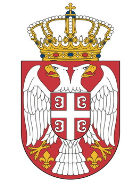 ПОЗИВ ЗА ПОДНОШЕЊЕ ПОНУДАНазив, адреса и интернет страница:РЕПУБЛИКА СРБИЈА – МИНИСТАРСТВО ПОЉОПРИВРЕДЕ, ШУМАРСТВА И ВОДОПРИВРЕДЕ – УПРАВА ЗА ШУМЕ, Омладинских бригада 1, 11070 Нови Београд, МБ: 17855140, ПИБ: 108508191, интернет страница: www.upravazasume.gov.rs.Врста наручиоца:  Орган државне управе.Врста поступка јавне набвке: Поступак јавне набвке мале вредности.Опис предмета набвке, назива и ознака из општег речника набвке:Предмет јавне навке је набавка закупа угоститељско – туристичког објекта: брода, ради крстарења рекама Савом и Дунавом, разгледање панораме Београда са река, послужење на бази шведског стола, у трајању максимално 3 сата (19 – 22 часова), дана 14. маја 2018. године, за максимални број лица: 150 (страних и домаћих држављана) учесника  менународног састанак на високом нивоу Координационог механизма у области шумарства измђу Кине и земаља источне и југоисточне Европе, који се одвија у Београду у организацији Министарства пољопривреде, шумарства и водопривреде – Управе за шуме.Ознака из општег речника набвке: 63516000-Услуге организације путовања.Број и назив партија:Јавна набвка није обликована по партијама.Критеријуми, елементи критеријума за доделу уговора: Одлука о додели уговора у предметној јавној навци донеће се применом критеријума најниже понуђене цене.У случају два или више понуђача понуде једнаке цене услуга, наручилац ће међу њима изабрати понуду са дужим роком плаћања.Уколико су понуде по овом критеријуму изједначене, одлука о додели уговора биће донета по системум жребања.Сви понуђачи чије су понуде оцењене као прихватљиве биће позвани да присуствују овом поступку који ће се спровести након стручне оцене понуда. Жребање ће се обавити тако што ће се папири са називом свих понуђача бити убачен у посуду из које ће бити извучен понуђач коме ће се доделити уговор.7. Начин преузимања конкурсне документације, односно интернет адресе где је конкурсана документација доступна:Увид, односно преузимање конкурсне документације може да се изврши до истека рока за подношење понуда у просторијама Наручиоца, Омладинских бригада 1, Београд – Нови Београд, спрат: IV, број канцеларије: 442, радним даном од 8:00 до 15:30 часова.	Конкурсна документација се може на захтев понуђача послати путем поште или електронским путем. Захтев за електронску доставу конкурсне документације потребно је доставити електронским путем на адресу: dusica.usanovic@minpolj.gov.rs.	Конкурсна документација се може преузети и са интернет адресе Наручиоца www.upravazasume.gov.rs као и са Портала Управе за јавне набавке  www.portal.ujn.gov.rs.8. Начин подношења понуда и рок: Понуђач подноси понуду лично (предајом преко писарнице републичких органа) или путем поште. Уколико понуђач подноси понуду путем поште мора обезбедити да иста буде примљена од стране Наручиоца до означеног датума и часа пријема.Понуде се подносе у затвореној коверти, на адресу: Министарство пољопривреде, шумарства и водопривреде – УПРАВА ЗА ШУМЕ,Омладинских бригада 1,  11070 Нови Београд.Коверат са понудом мора имати ознаку: „Понуда за јавну набавку закупа:  угоститељско туристичког објекта: брода бр.404-02-224/2018-10 –НЕ ОТВАРАТИ”, а на полеђињи назив понуђача, адресу и име и телфон лица за контакт.Рок за достављање понуде је 27.04.2018. године до 12:00 часова.Неблаговременом ће се сматрати понуда која није примљена од старне Наручиоца до назначеног датума и часа, без обзира наначин подношења.Наручилац ће, по окончању поступка јавног отварања понуда, све неблаговремене понуде неотворене вратити понуђачима, са назнаком да су поднете неблаговремено.9. Место, време  и начин отварања понуда:Јавно отварање понуда одржаће се дана 27.04.2018. године у 12:30 часова, у просторијама Управе за шуме, Омладинских бригада 1, Нови Београд, спрат: IV, број канцеларије: 442, уз присуство овлашћеног представника понуђача.10. Услови под којим представници понуђача могу учествовати у поступку отварања понуда:Присутни представници понуђача, пре почетка јавног отварања понуда, морају комисији наручиоца поднети пуномоћје за учешће у поступку отварања понуда. Овлашћење за присуство поступку јавног отварања понуда подразумева и овлашћење за потписивање и преузимање записника о јавном отварању понуда, без обзира да ли је то изричито наведено у приложеном овлашћењу. (Овлашћење је неопходно само за лице које није заступник уписан у регистар надлежног органа).Напомињемо да је остављање једног документа на основу кога се утврђује идентитет лица обавезно при уласку у пословну згарду у којој ће се спроводити поступак отварања понуда, те сваки представник понуђача мора понети још један документ на основу којег се може утврдити идентитет.11. Рок за доношење одлуке:На основу извештаја о стручној оцени понуда, наручилац ће донети одлуку о додели уговора у року од 10 дана од дана отварања понуда.12. Лице за контакт:Све додатне информације у везимса овом јавном набавком понуђач може у писменом облику тражити од наручиоцу најкасније 5 дана пре истека рока за достављање понуда. Контакт особа наручиоца је: Душица Усановић (e-mail: dusica.usanovic@minpolj.gov.rs).                                                                                              Управа за шуме                                                                                   Министарство пољопривреде,                                                                                    шумарства и водопривреде.Република СрбијаМИНИСТАРСТВО ПОЉОПРИВРЕДЕ,ШУМАРСТВА И ВОДОПРИВРЕДЕУправа за шумеБрој: 404-02-224/2018-10               Датум: 19.04.2018. годинеБ е о г р а д